ИП _________________
______________________________________________________
Адрес: ____________________
ПРЕТЕНЗИЯ
В порядке досудебного урегулирования

___________ года, мной _____________________, в Вашем магазине, расположенном в ТЦ «___________», были приобретены босоножки, стоимостью _________________ рублей. 
____________ года я надела обувь на работу, и тот же день на них отклеился материал на обоих каблуках.
Дефект обуви вызван некачественным материалом и ее изготовлением.
Таким образом, мне была продана обувь с недостатками, которые возникли до моего приобретения обуви.
____________ года я обратилась в магазин с требованием возврата денежных средств. Сотрудником магазина было предложено сдать обувь на экспертизу и написать претензию, что я и сделала.
В соответствии с п. 1 ст. 5 Закона РФ «О защите прав потребителей», на товар (работу), предназначенный для длительного использования, изготовитель (исполнитель) вправе устанавливать срок службы - период, в течение которого изготовитель (исполнитель) обязуется обеспечивать потребителю возможность использования товара (работы) по назначению и нести ответственность за существенные недостатки.
В соответствии с п. 39 Правил продажи отдельных видов товаров, текстильные товары (ткани и нетканые материалы и изделия из них), трикотажные изделия, швейные товары (одежда, белье, головные уборы), изделия из меха и обувь до подачи в торговый зал должны пройти предпродажную подготовку, которая включает: распаковку, рассортировку и осмотр товара; проверку качества товара (по внешним признакам) и наличия необходимой информации о товаре и его изготовителе; при необходимости чистку и отутюживание изделий и их мелкий ремонт.
В соответствии со статьей 4 Закона РФ «О защите прав потребителей» от 07.02.1992 г. № 2300-1 продавец обязан передать потребителю товар, качество которого соответствует договору.
В соответствии с п. 27 Правил продажи отдельных видов товаров, покупатель, которому продан товар ненадлежащего качества, если его недостатки не были оговорены продавцом, вправе по своему выбору потребовать от продавца:
замены на товар аналогичной марки (модели, артикула);
замены на такой же товар другой марки (модели, артикула) с соответствующим перерасчетом покупной цены;
соразмерного уменьшения покупной цены;
незамедлительного безвозмездного устранения недостатков товара;
возмещения расходов, понесенных покупателем или третьим лицом, на устранение недостатков товара.
При этом покупатель вправе потребовать также полного возмещения убытков, причиненных ему вследствие продажи товара ненадлежащего качества.
Вместо предъявления указанных требований покупатель вправе отказаться от приобретенного товара и потребовать возврата уплаченной за товар денежной суммы.
При этом покупатель по требованию продавца и за его счет должен возвратить полученный товар ненадлежащего качества.
Согласно ст. 13 Закона РФ "О защите прав потребителей" ответственность изготовителя (исполнителя, продавца, уполномоченной организации или уполномоченного индивидуального предпринимателя, импортера) за нарушение прав потребителей.
За нарушение прав потребителей изготовитель (исполнитель, продавец, уполномоченная организация или уполномоченный индивидуальный предприниматель, импортер) несет ответственность, предусмотренную законом или договором.
Если иное не установлено законом, убытки, причиненные потребителю, подлежат возмещению в полной сумме сверх неустойки (пени), установленной законом или договором.
Уплата неустойки (пени) и возмещение убытков не освобождают изготовителя (исполнителя, продавца, уполномоченную организацию или уполномоченного индивидуального предпринимателя, импортера) от исполнения возложенных на него обязательств в натуре перед потребителем.
Кроме этого, за защитой своих прав я вынуждена была обратиться к ИП ___________, в кассу которого мной была уплачена сумма в размере __________ рублей, которые являются моими расходами, понесенными по Вашей вине.
В соответствии со ст. 22 Закона РФ «О защите прав потребителей», требования потребителя о соразмерном уменьшении покупной цены товара, возмещении расходов на исправление недостатков товара потребителем или третьим лицом, возврате уплаченной за товар денежной суммы, а также требование о возмещении убытков, причиненных потребителю вследствие продажи товара ненадлежащего качества либо предоставления ненадлежащей информации о товаре, подлежат удовлетворению продавцом (изготовителем, уполномоченной организацией или уполномоченным индивидуальным предпринимателем, импортером) в течение десяти дней со дня предъявления соответствующего требования.
Таким образом, в соответствии с п. 27, п. 39, п. 41, п. 42, п. 44 Правил продажи отдельных видов товаров, ст. ст. 4, 5, 13, 15, 22 Закона РФ «О защите прав потребителей»,ПРЕДЛАГАЮ:
1. Возвратить мне денежные средства за босоножки в размере __________ рублей.
2. Выплатить мне денежные средства в размере ___________ рублей, уплаченные мной за оказание юридической помощиПриложение:
1. Копия товарного чека.
2. Копия кассового чека.
3. Копия претензии от ____________ г.
4. Копия договора и чека ИП ______________« » _______________г. ________/__________/ВНИМАНИЕ! Раз вы скачали бесплатно этот документ с сайта ПравПотребитель.РУ, то получите заодно и бесплатную юридическую консультацию!  Всего 3 минуты вашего времени:Достаточно набрать в браузере http://PravPotrebitel.ru/, задать свой вопрос в окошке на главной странице и наш специалист сам перезвонит вам и предложит законное решение проблемы!Странно.. А почему бесплатно? Все просто:Чем качественней и чаще мы отвечаем на вопросы, тем больше у нас рекламодателей. Грубо говоря, наши рекламодатели платят нам за то, что мы помогаем вам! Пробуйте и рассказывайте другим!
*** P.S. Перед печатью документа данный текст можно удалить..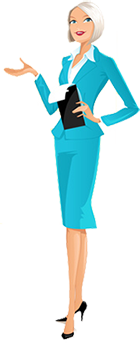 